Hi!I am Bede, the Explorer. I love to explore different places. Look out for me in KS1.When I visit your class, you may want to take me on a day trip so we can explore together. I have a scrap book full of maps and photographs, featuring my adventures. See you soon!Bede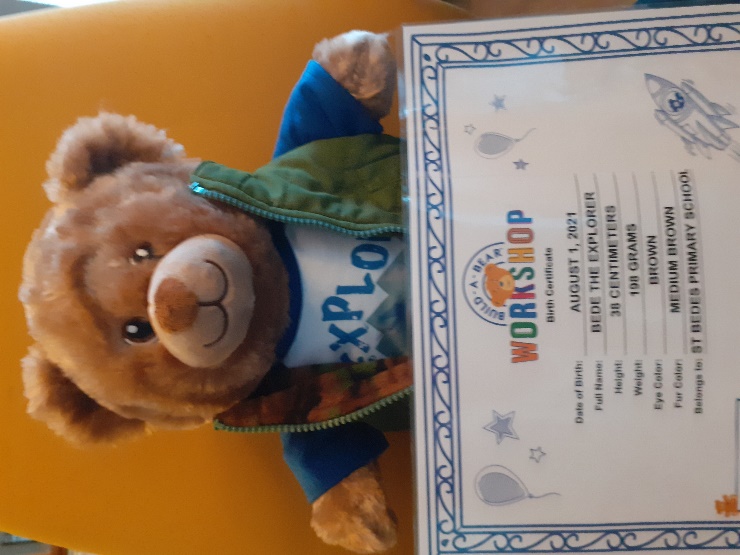 